ПетушокМатериал: раздаточный - корзинка с конструктором «Кроха» на каждого ребенка; демонстрационный - образец постройки.Методика проведения: Жил-был мальчик Ванечка. Этот мальчик очень любит поспать и его маме очень трудно его будить по утрам. Придет она утром в комнату и говорит: «Ванечка, просыпайся! Ванечка, доброе утро, в садик пора!» А Ванечка спит, не просыпается. Как-то раз позвала мама на помощь петушка, чтобы он помог ей будить Ванечку. Закричал утром петушок громко «Ку-ка-ру-ку!», но Ванечка спит и не просыпается. Тогда петушок сказал, что если бы у него были товарищи-петушки, тогда бы они точно разбудили Ванечку.Давайте с вами сделаем петушков, чтобы они помогли разбудить Ванечку.Педагог раздает детям корзинки с конструктором и объясняет, как делать телевизор. Объяснения сопровождаются показом. Дети строят одновременно с педагогом.Самостоятельная деятельность детей с конструктором.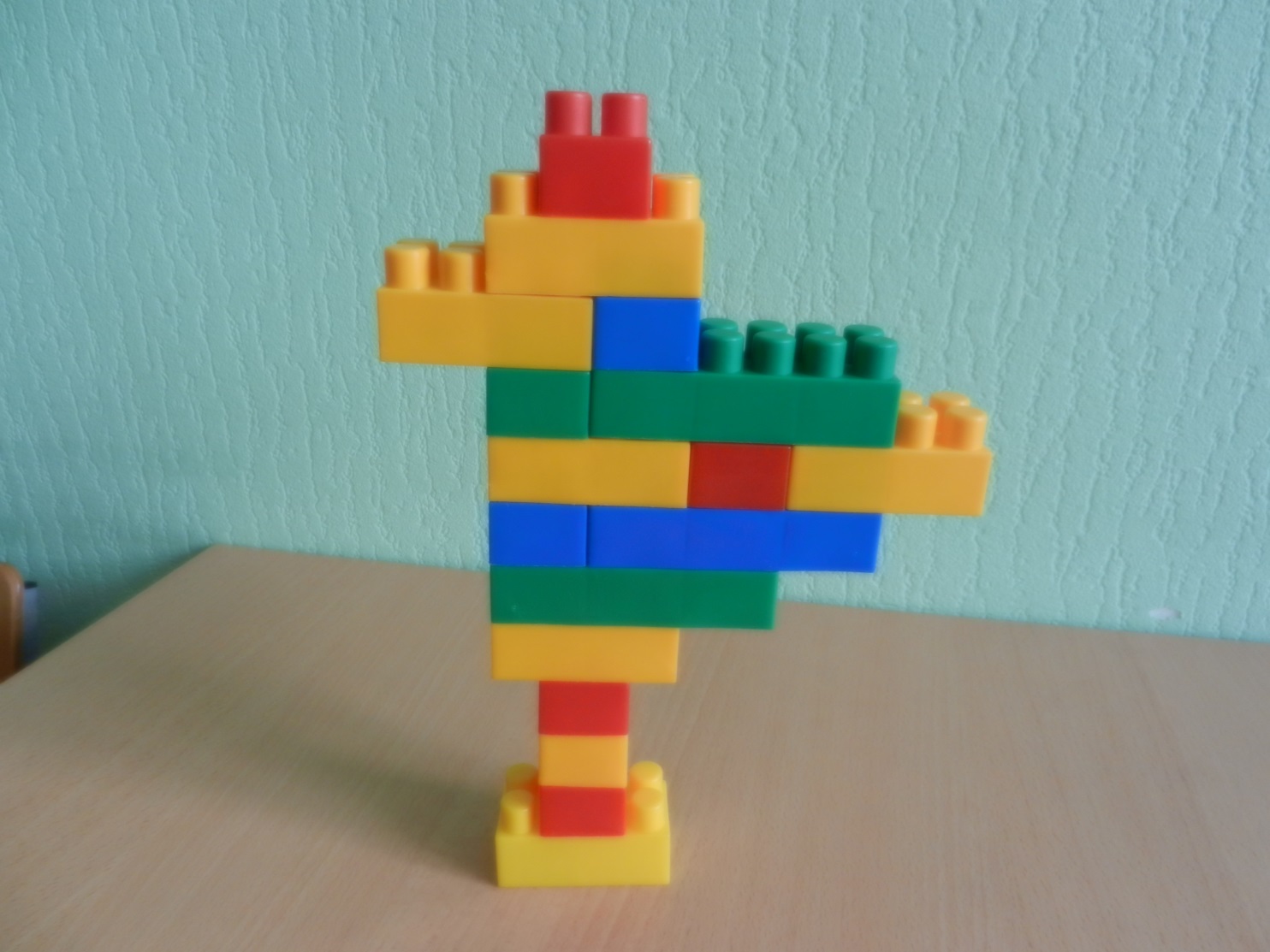 